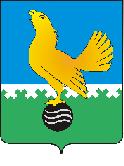 Ханты-Мансийский автономный округ-Юграмуниципальное образованиегородской округ город Пыть-Ях АДМИНИСТРАЦИЯ ГОРОДАтерриториальная комиссия по делам несовершеннолетних и защите их прав                                                                                                  www.pyadm.ru e-mail: adm@gov86.org                                                                                                                                                 e-mail: kdn@gov86org.ruг.   Пыть-Ях,  1 мкр.,  дом  № 5,  кв.  № 80                                                                           р/с 40101810900000010001                                                                                                                                               Ханты-Мансийский автономный округ-Югра                                                                             УФК по ХМАО-ЮгреТюменская      область     628380                                               МКУ Администрация г. Пыть-Яха, л\с 04873033440)тел.  факс  (3463)  46-62-92,   тел. 46-05-89,                                              РКЦ Ханты-Мансийск г. Ханты-Мансийск42-11-90,  46-05-92,  46-66-47                                                                                   ИНН 8612005313   БИК 047162000                                                                                                                                                                                                                                                                                                                                                                                                                                                                                      ОКАТО 71885000 КПП 861201001                                                                                                                                    КБК 04011690040040000140 П О С Т А Н О В Л Е Н И Е Актовый зал администрации города Пыть-Яха по адресу: г. Пыть-Ях, 1 мкр. «Центральный», д. 18а, в 14-30 часов (сведения об участниках заседания указаны в протоколе заседания территориальной комиссии).01.02.2017                                                                                                                        № 50О результатах изучения деятельности МБУ Центр профилактики употребленияпсихоактивных веществ среди детей имолодежи «Современник» по соблюдениютребований законодательства притрудоустройстве несовершеннолетних в 2016 году	Во исполнение постановления территориальной комиссии № 448 от 23.12.2015 «Об утверждении плана территориальной комиссии по делам несовершеннолетних  и защите их прав при администрации города Пыть-Яха на 2016 год» консультантом отдела по осуществлению деятельности территориальной комиссии – И.А.Поповой, главным специалистом КУ «Пыть-Яхский центр занятости населения» - Н.А.Калюковой изучена деятельность муниципального бюджетного учреждения Центра профилактики употребления психоактивных веществ среди детей и молодежи «Современник» по соблюдению  требований законодательства при трудоустройстве несовершеннолетних, а также исполнению норм Федерального закона от 24.06.1999 № 120-ФЗ «Об основах системы профилактики безнадзорности и правонарушений несовершеннолетних».В течение 2016 года МБУ Центр «Современник» трудоустроено 62  несовершеннолетних гражданина. Государственная услуга по организации временного трудоустройства несовершеннолетних граждан в возрасте от 14 до 18 лет в свободное от учебы время, в том числе в летний период, направлена на обеспечение права на труд и на вознаграждение за труд, удовлетворение потребностей в работе и заработке, приобретение опыта и навыков работы. Для несовершеннолетних работников устанавливается сокращенная продолжительность ежедневной работы (смены), которая не может превышать:-для работников в возрасте от 15 до 16 лет -5 часов;-для работников в возрасте от 16 до 18 лет – 7 часов;-для учащихся по общеобразовательным программам и образовательным программам среднего профессионального образования, совмещающих в течение учебного года получение образования с работой, в возрасте от 14 до 16 лет – 2,5 часа; в возрасте от 16 до 18 лет - 4 часа (ст. 94 Трудового кодекса Российской Федерации).Для всех трудоустроенных несовершеннолетних лиц применялись сокращенная рабочая неделя и рабочий день, подростки в возрасте до 16 лет работали не более 12 часов в неделю, в возрасте от 16 до 18 лет – не более 17,5 часов.  Кроме того, в соответствии со ст. 70 Трудового кодекса Российской Федерации трудоустроенным несовершеннолетним не устанавливался испытательный срок при приеме на работу.В соответствии с ч. 5 ст. 96  и ст. 268 Трудового кодекса Российской Федерации лица, не достигшие возраста восемнадцати лет, к сверхурочной работе, работе в ночное время, в выходные и нерабочие праздничные дни не привлекались. При приеме на работу несовершеннолетние граждане ознакомлены с правилами внутреннего трудового распорядка, проведен инструктаж по охране труда и технике безопасности.При проведении проверки комиссией выявлены следующие недостатки:В личных делах трудоустроенных несовершеннолетних отсутствуют согласия законных представителей на обработку персональных данных несовершеннолетних граждан, что свидетельствует о нарушении Федерального закона № 152–ФЗ «О персональных данных».В нескольких личных делах трудоустроенных несовершеннолетних в возрасте от 14 до 16 лет отсутствуют согласия родителей (законных представителей) или отдела опеки и попечительства на трудоустройство несовершеннолетних.  В соответствии со ст. 63 Трудового кодекса Российской Федерации, с согласия одного из родителей (попечителя) и органа опеки и попечительства трудовой договор может быть заключен с лицом, получающим общее образование и достигшим возраста четырнадцати лет, для выполнения в свободное от получения образования время легкого труда, не причиняющего вреда его здоровью и без ущерба для освоения образовательной программы.В целях устранения выявленных комиссией недостатков, руководствуясь п. 13 ст. 15 Закона Ханты-Мансийского автономного округа-Югры от 12.10.2005 № 74-оз «О комиссиях по делам несовершеннолетних и защите их прав в Ханты-Мансийском автономном округе-Югре и наделении органов местного самоуправления отдельными государственными полномочиями по созданию и осуществлению деятельности комиссий по делам несовершеннолетних и защите их прав»,ТЕРРИТОРИАЛЬНАЯ КОМИССИЯ ПОСТАНОВИЛА:Информацию о результатах изучения деятельность муниципального бюджетного учреждения Центра профилактики употребления психоактивных веществ среди детей и молодежи «Современник» за 2016 год по соблюдению  требований законодательства при трудоустройстве несовершеннолетних, а также по исполнению норм Федерального закона от 24.06.1999  № 120-ФЗ «Об основах системы профилактики безнадзорности и правонарушений несовершеннолетних» принять к сведению.Директору муниципального бюджетного учреждения Центра профилактики употребления психоактивных веществ среди детей и молодежи «Современник» (Т.А.Бачаева):принять меры к изучению норм трудового законодательства Российской Федерации в сфере регулирования труда работников возрасте до восемнадцати лет.устранить нарушения, выявленные в ходе проведения проверки по соблюдению  требований законодательства при трудоустройстве несовершеннолетних.принять меры к должностным лицам, допустившим указанные в  преамбуле постановления территориальной комиссии нарушения.информацию о выполнении постановления территориальной комиссии направить в срок до 01.03.2017.Председательствующий на заседании:заместитель председателя территориальной комиссии                                                                               А.А.Устинов